A Coordenação do Programa de Pós-Graduação em Gestão e Tecnologia Ambiental – PPgGTA/UFRE, convida a comunidade acadêmica e a sociedade em geral para participar da Defesa da Dissertação de:seu nome (Arial 16)título da dissertação (times 18)Dia:Horário:Local ou Link: Composição da Banca:Prof. Dr. - Presidente – INSTITUIÇÃO.Prof. Dr. – INSTITUIÇÃO.Prof. Dr. – INSTITUIÇÃO.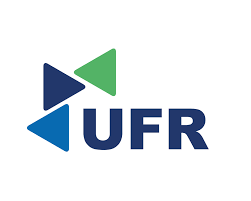 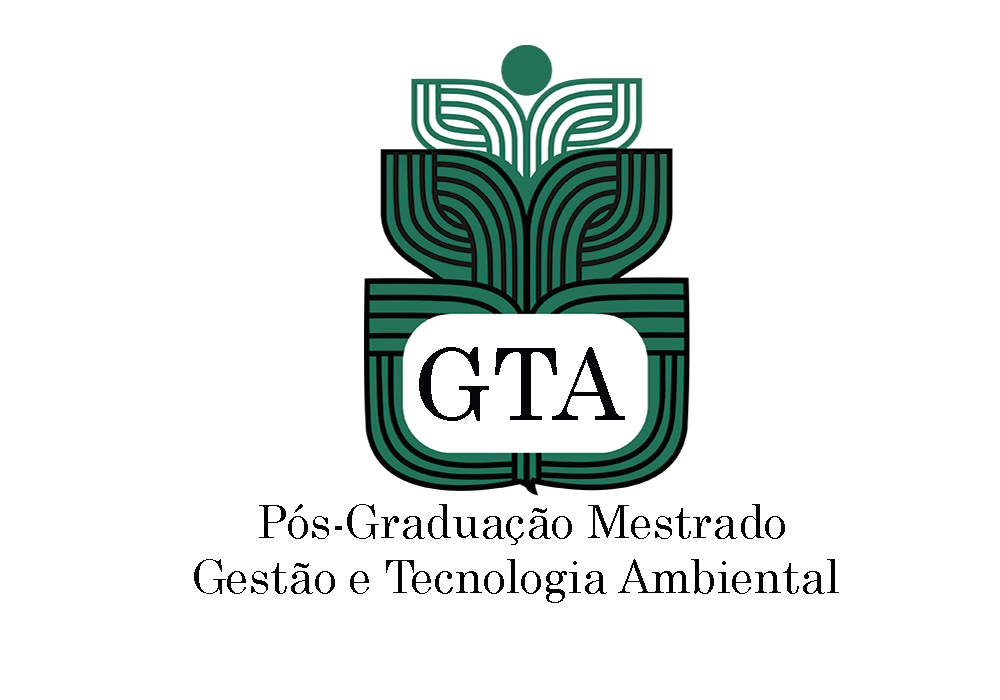 